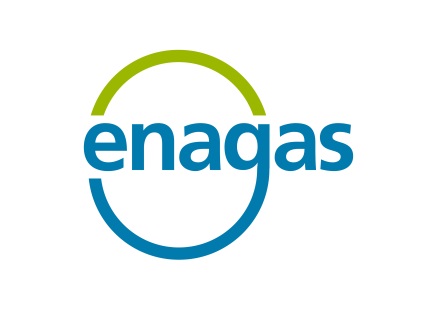 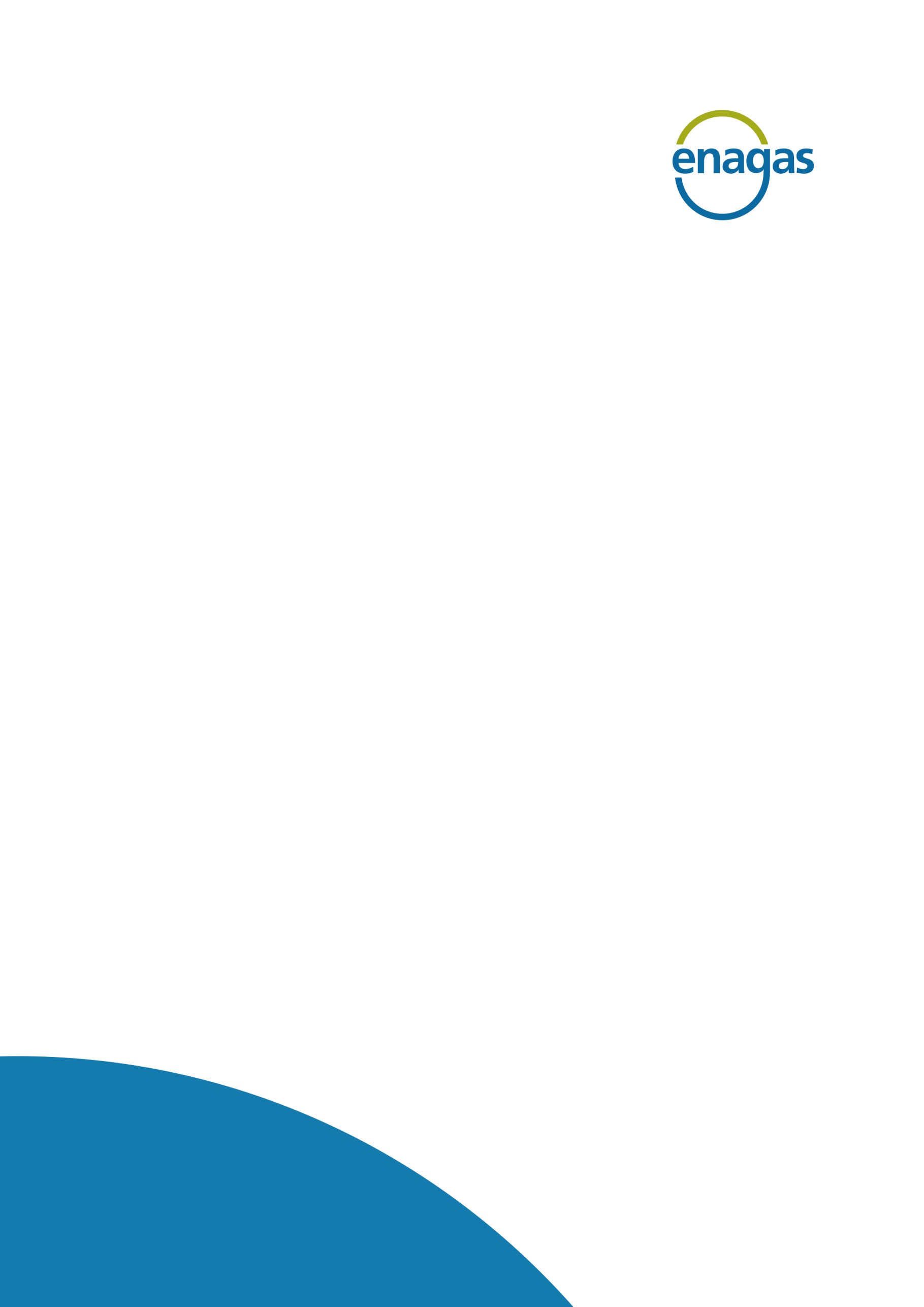 SOLICITANTE:INSTRUCCIONES PREVIASLea detenidamente el formulario recogido a continuación y cumplimente los datos solicitados haciendo clic en el campo en cuestión, incluyendo la portada. No dude en añadir cualquier información que considere relevante para que Enagás pueda realizar una valoración adecuada del punto de conexión solicitado. Una vez cumplimentado, la solicitud se realizará por escrito mediante su envío, debidamente firmado, a:Enagás Transporte, S.A.U. Dirección Logístico ComercialPaseo de los Olmos, 1928005 – MadridTambién puede remitir la solicitud mediante correo electrónico a arojo@enagas.esSOLICITUD DE PUNTO DE CONEXIÓN DE INFRAESTRUCTURASDatos generales compañía solicitante.Nombre de la compañía: CIF: Persona de Contacto: Teléfono: Dirección: Ubicación del punto de conexión.Municipio: Coordenadas UTM: Gasoducto al que solicitan conexión: Posición existente/nueva: Posición nueva (distancia en km a posición más próxima del gasoducto): Ampliación ERM (por incremento de consumo): Características de las infraestructuras a conectar titularidad de Transportista / Distribuidor.Gasoducto /red de distribución a conectar: Inclusión en la Planificación Obligatoria de Gas: Resolución Autorización construcción gasoducto/red de distribución: Otros datos de interés: Datos técnicos de la conexión.Caudal máximo horario (m3(n)/h): Caudal mínimo horario (m3(n)/h): Presión de entrega (bar a): Caudal diario (m3(n)/d): Consumo previsto año (GWh): Datos técnicos de la conexión.Entrega señales de operación de instalaciones de Enagás: Justificación consumo previsto.Adjuntar informe justificativo que garantice que los caudales solicitados son adecuados a las previsiones de demanda en el plazo de seis años. (RDL 13/2012. Disposición transitoria cuarta).Compromiso consumidores potenciales (si procede)Consumidores potenciales (mayor 1GWh/a)En , a fecha de Fdo.:ACCIONES POSTERIORESRespuesta a la solicitud según procedimiento establecido.Enagás procederá a dar respuesta a la solicitud en plazo y condiciones establecidas según el art. 12 del Real Decreto 1434/2002.Aceptación condiciones técnico - económicas.En caso de aceptación de dichas condiciones por Transportista/Distribuidor, Enagás procederá a la propuesta de contrato de conexión, establecido en el sector.Firma contrato de conexión.Las partes firman el contrato con las condiciones y aportación de la información requerida.Seguimiento ejecución proyecto.Durante el desarrollo del proyecto de conexión, Enagás informará al Transportista/Distribuidor de los avances en la obtención de permisos y licencias, así como la construcción del mismo.Firma Manual de Operación y Protocolo de Medición.Antes de la puesta en servicio, las partes se comprometen a la firma del e Manual de Operación y Protocolo de Medición, conforme a lo establecido en la Resolución 22 de septiembre de 2011, de la Dirección General de Política Energética y Minas, por la que se modifica el protocolo de detalle PD-01 «medición» de las normas de gestión técnica del sistema gasista.Puesta en marcha instalaciones.Interconectadas las dos instalaciones, el Transportista/Distribuidor aportará el acta de puesta en servicio de sus instalaciones, así como informará del titular del gas/Comercializador para ese llenado, con contrato vigente de ATR y existencias en el sistema de gas talón.Las señales habituales:CaracterísticasPresión por líneaAnalógica 4-20 mACaudal LíneasAnalógica 4-20 mAVolumen LíneasPulsosAlarma fallo conversorDigitalOtrasEstimaciones demandaAño nn+1n+2n+3n+4n+5Consumo anual (GWh/a)Consumo diario (GWh/d)Consumo punta (Nm3/h)ConsumidorTipoLocalizaciónFecha de inicio suministroPresión suministro